Российский профессиональный союз железнодорожников и транспортных строителей (РОСПРОФЖЕЛ)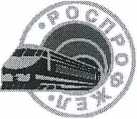 ЦЕНТРАЛЬНЫЙ КОМИТЕТПОСТАНОВЛЕНИЕ
II Пленум30 сентября 2016 года О Концепции молодежной политики Российского профессионального союза железнодорожников и транспортных строителей (РОСПРОФЖЕЛ)Центральный комитет Российского профессионального союза железнодорожников и транспортных строителей ПОСТАНОВЛЯЕТ:Утвердить Концепцию молодежной политики Российского профессионального союза железнодорожников и транспортных строителей (РОСПРОФЖЕЛ) (Приложение № 1).Концепцию молодежной политики Российского профессионального союза железнодорожников и транспортных строителей (РОСПРОФЖЕЛ) утвержденную Постановлением ЦК Профсоюза 17.04.2014 года (VIII Пленум) считать утратившей силу.Контроль за исполнением настоящего Постановления возложить на Первого заместителя Председателя Профсоюза С.И. Чернова.Председатель ПрофсоюзаПриложение №1 Утверждена ЦК Профсоюза 30.09.2016 г. (II Пленум)КОНЦЕПЦИЯ МОЛОДЁЖНОЙ ПОЛИТИКИ РОССИЙСКОГО ПРОФЕССИОНАЛЬНОГО СОЮЗАЖЕЛЕЗНОДОРОЖНИКОВ И ТРАНСПОРТНЫХ СТРОИТЕЛЕЙ(РОСПРОФЖЕЛ)XXXII Съезд РОСПРОФЖЕЛ поставил задачу повышения эффективности работы организаций Профсоюза по развитию организационных, социально - экономических и правовых условий для самореализации работающей и учащейся молодежи. Концепция молодежной политики разработана в целях усиления мотивации профсоюзного членства среди молодежи, привлечения к активной профсоюзной работе, формирования кадрового резерва РОСПРОФЖЕЛ, а также для реализации «Основных направлений деятельности Общественной организации РОСПРОФЖЕЛ на 2016-2020 годы».1.ОБЩИЕ ПОЛОЖЕНИЯ.Вся деятельность РОСПРОФЖЕЛ по работе с молодежью, подчинена общим принципам и целям Профсоюза, объединена в систему, и представляет собой единую молодежную политику.РОСПРОФЖЕЛ вырабатывает и реализует молодёжную политику на основе прав, предоставленных международными конвенциями, Конституцией, законодательством Российской Федерации, Концепцией молодёжной политики Федерации Независимых Профсоюзов России, Уставом РОСПРОФЖЕЛ и решениями Съездов Профсоюза.Главной целью молодежной политики РОСПРОФЖЕЛ является организация деятельности профсоюзных организаций по защите социально- экономических прав работающей и учащейся молодежи, привлечение ее в ряды Профсоюза, подготовка и пополнение профсоюзных кадров и актива молодыми людьми.Молодежная политика РОСПРОФЖЕЛ охватывает членов Профсоюза в возрасте от 14 до 35 лет. На всех уровнях организационной структуры РОСПРОФЖЕЛ созданы и создаются молодежные советы (комиссии). Председателей молодежных советов (комиссий) следует рассматривать в качестве кадрового резерва на должности руководителей организации Профсоюза. Координация деятельности молодежных советов (комиссий) - задача Молодежного совета РОСПРОФЖЕЛ, который формируется из профсоюзных лидеров не старше 35 лет, рекомендуемых территориальными организациями Профсоюза.2.0СН0ВНЫЕ НАПРАВЛЕНИЯ ДЕЯТЕЛЬНОСТИ ПО РАБОТЕ С МОЛОДЕЖЬЮ.Основными направлениями деятельности Профсоюза в сфере реализации молодежной политики являются:участие в разработке нормативных правовых актов, затрагивающих вопросы правовой и социально - экономической защиты молодежи;координация деятельности выборных органов и профсоюзного актива организаций Профсоюза по защите социально-экономических и трудовых интересов молодежи;выработка мер социальной защищенности молодежи — членов Профсоюза при заключении отраслевых соглашений и коллективных договоров и контроль за их реализацией;оказание содействия в решении производственных и социально - экономических задач;привлечение молодежи к профсоюзной работе, активизация деятельности профсоюзных органов для обеспечения, подготовки и пополнения профсоюзного актива из числа молодежи;помощь в самоорганизации молодежи с целью реализации ее общественно полезных инициатив и интересов;формирование системы обучения и подготовки кадров и актива из числа молодежи для участия в работе (или для избрания в состав) органов Профсоюза;изучение опыта работы с молодежью среди отраслевых профсоюзов России и профсоюзов зарубежных стран, совершенствование форм и методов этой работы;активная пропаганда здорового образа жизни через привлечение молодежи к участию в спортивных и культурно - массовых мероприятиях.С целью укрепления единства среди молодежи, его развития, координации действий соответствующими молодёжными комиссиями, молодёжными советами осуществляется единая молодежная политика в Профсоюзе и организациях Профсоюза всех уровней:РОСПРОФЖЕЛЦК Профсоюза: создает Молодёжный совет РОСПРОФЖЕЛ, утверждает его состав, Положение о нём, вырабатывает меры реализации единойзмолодёжной политики, осуществляет проведение и координацию этой деятельности в целом по Профсоюзу.В Аппарате ЦК Профсоюза назначается штатный работник, в должностных обязанностях которого предусматривается деятельность по обеспечению работы с молодежью на всех уровнях организаций РОСПРОФЖЕЛ по защите прав молодежи и студенчества.Молодежный совет РОСПРОФЖЕЛ:Участвует в работе Центральных органов РОСПРОФЖЕЛ по взаимодействию с органами законодательной, исполнительной власти Российской Федерации, в инициировании, разработке проектов законов и других нормативноправовых актов, направленных на реализацию прав молодёжи (на бесплатное либо финансируемое за счет льготных государственных кредитов образование и профессиональное обучение молодежи, гарантии при трудоустройстве молодёжи, достойный уровень заработной платы, доступное жилье, создание условий для укрепления здоровья молодёжи, оказание поддержки молодым семьям).2Л .4. Совместно с Правовой инспекцией труда Профсоюза осуществляет сбор и анализ информации о готовящихся проектах нормативных правовых актов и решениях органов исполнительной власти по вопросам, затрагивающим права трудящейся и учащейся молодежи, принимает участие в подготовке проектов новых законов, вносит Президиуму Профсоюза предложения по дополнениям и поправкам в действующие нормативные правовые акты.Вырабатывает предложения о расширении социально — экономических гарантий молодежи, представляет их Центральному комитету Профсоюза для рассмотрения и последующего обсуждения при проведении переговоров на трехсторонних комиссиях.Еотовит предложения для включения в отраслевые соглашения и коллективные договоры раздела «Работа с молодёжью», уделяя особое внимание вопросам мотивации трудовой деятельности в отрасли, повышения квалификации, профессиональному росту молодых работников, созданию возможностей для сочетания ими работы, учебы, общественной профсоюзной деятельности, решению бытовых проблем и содействию организации их досуга.Осуществляет взаимодействие с организациями Профсоюза по вопросам:формирования молодёжных советов (комиссий) во всех структурных организациях Профсоюза;гарантированного представительства молодёжи во всех выборных профсоюзных органах;- организации и проведения молодёжных мероприятий, в том числе совместно с работодателем (слеты, семинары, конкурсы, конференции и т.д.).Готовит предложения по вопросам организации условий охраны труда работающей молодежи, повышения уровня её профессиональной подготовки, организации отдыха и учёбы, культурного обслуживания.Формирует предложения в соответствующие органы РОСПРОФЖЕЛ о направлении в профсоюзные учебные заведения молодых профсоюзных активистов из состава кадрового резерва для получения высшего образования на льготных условиях.Активизирует пропагандистскую и информационную работу среди молодых членов Профсоюза через средства массовой информации, профсоюзные издания, ведёт молодёжный раздел сайта РОСПРОФЖЕЛ.Взаимодействует с отраслевыми профсоюзами России и профсоюзами зарубежных стран по вопросам защиты прав и интересов молодёжи, участвует в общероссийских и международных молодёжных программах, мероприятиях и акциях ФНПР, ВКП, МФТ, МКПЖ и др.При участии структурных подразделений Аппарата ЦК Профсоюза осуществляет разработку и реализацию программ обучения молодых профсоюзных активистов.Координирует и проводит работу по реализации проектов «Школа молодого профсоюзного лидера», «Студенческий профсоюзный лидер».Изучает, обобщает и распространяет лучший опыт работы с молодежью комитетов организаций Профсоюза всех уровней, практику работы молодёжных структур организаций Профсоюза, опыт зарубежных профсоюзов.Взаимодействует с молодежными советами, действующим в ОАО «РЖД» и других организациях.ТЕРРИТОРИАЛЬНЫЕ ОРГАНИЗАЦИИ ПРОФСОЮЗА (ДОРПРОФЖЕЛ, ТЕРПРОФЖЕЛ)Выборные органы территориальных организаций Профсоюза создают в своей структуре молодёжные советы (комиссии) и обеспечивают участие их членов в мероприятиях, проводимых территориальными организациями Профсоюза. Комитет территориальной организации Профсоюза утверждает состав молодежного совета (комиссии) и Положение о нем.Комитеты и президиумы территориальных организаций Профсоюза обеспечивают участие молодёжи в выборных органах территориальных организаций Профсоюза.Профсоюзные органы территориальных организаций Профсоюза проводят работу по:привлечению в ряды Профсоюза новых членов из числа работающей и учащейся молодёжи;подготовке и обучению молодых профсоюзных активистов, оказанию помощи первичным профсоюзным организациям в организации такой учёбы.Молодежный совет (комиссия) территориальной организации Профсоюза:Участвует в работе по взаимодействию с территориальными объединениями организаций профсоюзов ФНПР в создании и реализации региональных молодёжных программ, направленных на:социально-экономическую защиту молодёжи путем обеспечения достаточного числа рабочих мест и уровня дохода, обеспечивающего достойную жизнь;обучение, трудоустройство, профессиональный рост, занятость молодёжи, обеспечение жильем и социальную поддержку малообеспеченных молодых семей, учащихся, студентов;содействие и организацию культурных, спортивных и других молодёжных мероприятий, организацию полноценного досуга молодёжи, пропаганду здорового образа жизни;развитие сотрудничества с региональными средствами массовой информации и привлечение многотиражной печати к пропаганде работы с молодёжью.Готовит предложения по проблемам, связанным с обеспечением социальных гарантий трудящейся и учащейся молодежи, и предоставляет их комитетам Терпрофжел, Дорпрофжел, Молодежному совету РОСПРОФЖЕЛ.Добивается расширения социальных льгот и гарантий молодежи, осуществляет контроль за их выполнением.Участвует в работе совместно с органами организаций Профсоюза по формированию предложений по проблемам, касающимся условий и оплаты труда, занятости молодежи, повышения уровня профессиональной подготовки молодых рабочих и специалистов, организации их отдыха и учебы, культурного обслуживания.бСодействует развитию творческой и трудовой активности молодежи, поддерживает ее интересы в организации массовых социальных, трудовых, культурных, спортивных и других молодежных акций.Рекомендует представителей из числа активной молодежи для включения их в состав кадрового резерва руководителей организаций Профсоюза.Оказывает практическую и методическую помощь советам (комиссиям) по работе с молодежью на предприятиях и в организациях.Изучает и обобщает лучший опыт работы советов (комиссий) по работе с молодежью НПО предприятий и организаций, осуществляет пропаганду этого опыта в средствах массовой информации, интернет - сайтах.Организует проведение «Школы молодого профсоюзного лидера».Взаимодействует с молодежными советами филиалов ОАО «РЖД» и других организаций.ПЕРВИЧНЫЕ ПРОФСОЮЗНЫЕ ОРГАНИЗАЦИИВыборные органы первичных профсоюзных организаций могут создавать в своей структуре молодёжный совет (комиссию) или совместно с работодателем (по согласованию) молодежный совет на предприятии. Комитет первичной профсоюзной организации утверждает состав молодежного совета (комиссии) и Положение о нем.Выборные органы первичной профсоюзной организации:обеспечивают представительство молодёжи и ее участие в профсоюзной работе;привлекают молодых работников в Профсоюз и к активной профсоюзной работе, проводят широкую информационную работу с молодыми членами Профсоюза, в том числе через многотиражные газеты компаний и предприятий, через все средства современных информационных ресурсов (интернет сайты, информационные листки, интернет - порталы) и др;организуют профсоюзное обучение молодых профсоюзных активистов, включают председателей молодёжных советов (комиссий) в состав кадрового резерва на должности руководителей первичных профсоюзных организаций.Молодежный совет (комиссия) первичной профсоюзной организации:2.3.4. Совместно с выборными органами первичной профсоюзной организации принимают меры по повышению мотивации работы молодёжи на предприятиях, добиваются включения в коллективные договоры раздела «Работа с молодёжью», уделяя особое внимание вопросам повышения квалификации, карьерного роста, занятости, жилья и проблем отдельных категорий молодёжи (работающие студенты и учащиеся, несовершеннолетние, беременные женщины и женщины, имеющие детей).Обеспечивает участие членов молодёжных советов (комиссии) в работе по осуществлению контроля за выполнением коллективных договоров.Совместно с внештатными правовыми инспекторами труда РОСПРОФЖЕЛ контролируют заключение работодателями трудовых договоров с работниками, не достигшими 18 лет, молодыми специалистами.Вносит на заседания выборных органов первичной профсоюзной организации предложения по созданию условий для повышения профессиональной подготовки молодежи, нормальных условий труда, обеспечению занятости.Организует и осуществляет информационное обеспечение среди молодежи о делах в профсоюзной организации и Профсоюза в целом.Изучает, обобщает и распространяет опыт работы лучших молодых профсоюзных активистов.Организует совместно с комитетом первичной профсоюзной организации проведение мероприятий, интересных для молодёжи, в том числе: конкурсов «Лучший по профессии», вечеров, концертов, спортивных соревнований, слетов, дискотек и т.д.Участвует:в организации и проведении «Школы молодого профсоюзного лидера».в реализации отраслевых и региональных молодёжных программ;в организации наставничества на производстве;в шефстве над специальными учебными заведениями, готовящими работников для предприятий (организаций), организуют и проводят тематические встречи с учащимися;в проведении научно-практических конференций молодых специалистов.3. КОНСОЛИДАЦИЯ ФИНАНСОВЫХ СРЕДСТВ ДЛЯ РЕАЛИЗАЦИИ МОЛОДЁЖНОЙ ПОЛИТИКИ.Важнейшим условием реализации молодёжной политики является её финансовое обеспечение за счёт консолидации средств различных источников, основным из которых является профсоюзный бюджет, и его эффективное использование.Финансовое обеспечение молодёжной политики достигается:безусловным выполнением финансовой политики Профсоюза;привлечением средств профсоюзного бюджета и средств работодателя.4. ЗАКЛЮЧЕНИЕ.Реализация Концепции молодёжной политики РОСПРОФЖЕЛ позволит привлечь к профсоюзной деятельности молодых, инициативных, грамотных людей, владеющих современными методами управления и технологиями решения проблем, стоящих перед Профсоюзом, станет основой для реализации Концепции кадровой политики РОСПРОФЖЕЛСовершенствование работы с молодёжью будет способствовать развитию профсоюзного движения и поднятию его на качественно новую ступень.ОСНОВНЫЕ ПОНЯТИЯ И ТЕРМИНЫ, ИСПОЛЬЗУЕМЫЕ В ТЕКСТЕКОНЦЕПЦИИ МОЛОДЁЖНОЙ ПОЛИТИКИ РОСПРОФЖЕЛ:концепция - от латинского conceptio означает понимание, система;молодёжная политика - система решений и действий, направленных на достижение целей Профсоюза путем разработки и реализации совокупности принципов, методов и форм, набора правил и норм в области работы с молодёжью;молодёжная работа - деятельность профсоюзных органов по вовлечению молодёжи в Профсоюз, выявлению среди них наиболее активных членов в целях обеспечения непрерывности их обучения, привлечения к работе профсоюзных органов всех уровней, включения в кадровый резерв на должности руководителей организаций для дальнейшего профессионального и должностного роста;кадровый резерв - круг перспективных лиц - членов Профсоюза, для дальнейшего привлечения их к работе в качестве профсоюзных кадров;профсоюзные кадры - выборные руководители профсоюзных организаций (освобождённые и не освобождённые от основной работы), штатные профсоюзные работники и специалисты аппаратов профсоюзных организаций, имеющие трудовые отношения с организациями Профсоюза;профсоюзный актив - члены выборных профсоюзных органов, а также члены Профсоюза, выполняющие профсоюзную работу на общественных началах.ю